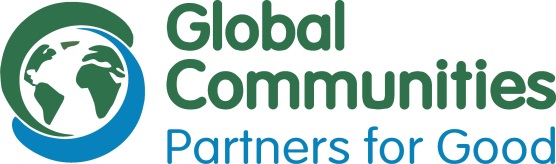 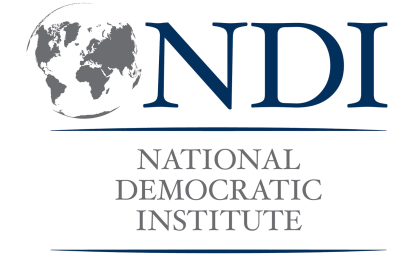 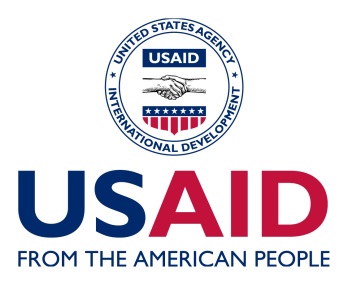 Секретар міської ради								Ю. ЛакозаРозробка Інструментарію оцінки стану гендерної рівності стала можливою завдяки щирій підтримці американського народу через програму «Децентралізація приносить кращі результати та ефективність» (DOBRE), яка адмініструється організацією Global Communities та фінансується Агентством США з міжнародного розвитку (USAID). Зміст Інтрументарію є відповідальністю Національного Демократичного Інституту (NDI) і не обов’язково відображає поглядів Global Communities, програми DOBRE, USAID чи уряду Сполучених Штатів Америки.ЗАТВЕРДЖЕНО  Рішення шістнадцятої  сесіїНовгород-Сіверської міської ради VIIІ скликання                 21 лютого 2022 року № 595 План дій щодо просування гендерної рівності у Новгород-Сіверській міській територіальній громаді Чернігівської області на 2022-2024 роки ЗАТВЕРДЖЕНО  Рішення шістнадцятої  сесіїНовгород-Сіверської міської ради VIIІ скликання                 21 лютого 2022 року № 595 План дій щодо просування гендерної рівності у Новгород-Сіверській міській територіальній громаді Чернігівської області на 2022-2024 роки ЗАТВЕРДЖЕНО  Рішення шістнадцятої  сесіїНовгород-Сіверської міської ради VIIІ скликання                 21 лютого 2022 року № 595 План дій щодо просування гендерної рівності у Новгород-Сіверській міській територіальній громаді Чернігівської області на 2022-2024 роки ЗАТВЕРДЖЕНО  Рішення шістнадцятої  сесіїНовгород-Сіверської міської ради VIIІ скликання                 21 лютого 2022 року № 595 План дій щодо просування гендерної рівності у Новгород-Сіверській міській територіальній громаді Чернігівської області на 2022-2024 роки ДіяДата виконанняФінансуванняВідповідальний І. УДОСКОНАЛЕННЯ ІНСТИТУЦІЙНИХ МЕХАНІЗМІВ І НОРМАТИВНО-ПРАВОВОГО ЗАБЕЗПЕЧЕННЯ РЕАЛІЗАЦІЇ ПОЛІТИКИ ГЕНДЕРНОЇ РІВНОСТІ  І. УДОСКОНАЛЕННЯ ІНСТИТУЦІЙНИХ МЕХАНІЗМІВ І НОРМАТИВНО-ПРАВОВОГО ЗАБЕЗПЕЧЕННЯ РЕАЛІЗАЦІЇ ПОЛІТИКИ ГЕНДЕРНОЇ РІВНОСТІ  І. УДОСКОНАЛЕННЯ ІНСТИТУЦІЙНИХ МЕХАНІЗМІВ І НОРМАТИВНО-ПРАВОВОГО ЗАБЕЗПЕЧЕННЯ РЕАЛІЗАЦІЇ ПОЛІТИКИ ГЕНДЕРНОЇ РІВНОСТІ  І. УДОСКОНАЛЕННЯ ІНСТИТУЦІЙНИХ МЕХАНІЗМІВ І НОРМАТИВНО-ПРАВОВОГО ЗАБЕЗПЕЧЕННЯ РЕАЛІЗАЦІЇ ПОЛІТИКИ ГЕНДЕРНОЇ РІВНОСТІ Завдання 1.   Удосконалити інституційні механізми реалізації політики ґендерної рівності

Заходи:Завдання 1.   Удосконалити інституційні механізми реалізації політики ґендерної рівності

Заходи:Завдання 1.   Удосконалити інституційні механізми реалізації політики ґендерної рівності

Заходи:Завдання 1.   Удосконалити інституційні механізми реалізації політики ґендерної рівності

Заходи:1.1.б.1 Призначити одного із заступників голови ради уповноваженою особою (координатором) з питань забезпечення рівних прав і можливостей жінок і чоловіків, запобігання та протидії насильству за ознакою статі.
1.1.б.2 Внести відповідні зміни до розподілу повноважень між головою та заступниками  голови ради.
1.1.в.2 Призначити радника/радницю з питань забезпечення рівних прав і можливостей жінок і чоловіків, запобігання та протидії насильству за ознакою статі  на постійній основі.
1.1.в.3 Передбачити організаційне та технічне забезпечення діяльності радника/радниці з питань забезпечення рівних прав і можливостей жінок і чоловіків, запобігання та протидії насильству за ознакою статі.І квартал 2022 рокуІ квартал 2022 року2022 рік2022 рікНе потребуєНе потребуєНе потребуєНе потребує Верченко П.В. Верченко П.В. Верченко П.В. Верченко П.В.Завдання 3. Запровадити сучасні фінансові інструменти реалізації політики ґендерної рівності

Заходи:Завдання 3. Запровадити сучасні фінансові інструменти реалізації політики ґендерної рівності

Заходи:Завдання 3. Запровадити сучасні фінансові інструменти реалізації політики ґендерної рівності

Заходи:Завдання 3. Запровадити сучасні фінансові інструменти реалізації політики ґендерної рівності

Заходи:1.3.а.1 Застосовувати  гендерно орієнтований підхід при формуванні прогнозу місцевого бюджету використовувати інформацію про гендерні цілі  та гендерний вплив видатків на становище жінок і чоловіків та/або їхніх груп.
1.3.а.2 Застосовувати гендерно орієнтований підхід при складанні проєкту бюджету, формувати бюджетні запити з урахуванням потреб, інтересів  жінок, чоловіків-отримувачів/користувачів послуг.
1.3.а.3 Паспорти бюджетних програм та звіти про їхнє виконання формувати із включенням гендерної складової (з урахуванням мети та  завдань, спрямованих на  зменшення гендерних розривів, усунення гендерної дискримінації, задоволення потреб жінок, чоловіків та/або їхніх груп). 2022-2024 роки2022-2024 роки2022-2024 роки Не потребуєНе потребуєНе потребуєПечко В.І.Топчій Н.М.Ковальчук Т.М.Чуванова С.Ф.Воробей Ю.М.1.3.а.4 Інтегрувати гендерні аспекти до бюджетного регламенту та інших документів, які застосовуються в бюджетному процесі. 
1.3.а.5 Щорічно розробляти плани заходів із впровадження та застосування гендерно орієнтованого підходу до бюджетного процесу, включаючи консультації  для  розпорядників коштів.
1.3.а.6 Забезпечити координацію між розпорядниками бюджетних коштів, виконавцями бюджетних програм  усіх рівнів стосовно  впровадження та застосування гендерно орієнтованого підходу в бюджетному процесі.
1.3.а.7 Проводити систематичний моніторинг застосування гендерно орієнтованого підходу в бюджетному процесі.2022-2024 рокиНе потребуєПечко В.І.Гендерно-бюджетна група1.3.б.1 Провести гендерний аналіз однієї або більшої кількості бюджетних програм відповідно до Методичних рекомендацій щодо впровадження та застосування гендерно орієнтованого підходу в бюджетному процесі. 
1.3.б.2 За результатами гендерного аналізу бюджетної програми підготувати висновки, рекомендації та пропозиції стосовно заходів для зменшення гендерних розривів, усунення гендерної дискримінації, забезпечення потреб, задоволення інтересів жінок, чоловіків та/або їхніх груп.
1.3.б.3 Здійснити моніторинг виконання гендерно чутливих бюджетних програм у рамках загального моніторингу виконання відповідних бюджетних програм із застосуванням гендерних показників2022-2024 рокиНе потребуєГендерно-бюджетна групаРадник/радницяПечко В.І.1.3.в.1 Організувати систематичну комунікацію  (у формі очного спілкування або за допомогою листування, зокрема через Інтернет) із різними групами жінок, чоловіків (зокрема вразливими). 
1.3.в.2 Створити умови для участі жінок і чоловіків та/або їхніх груп у розробці проєктів рішень із питань бюджету.
1.3.в.4 Проводити публічні/громадські слухання з питань бюджету з урахуванням паритетного представництва жінок і чоловіків різних груп, зокрема вразливих.
1.3.в.5 У простій/доступній формі забезпечити доступ жінок і чоловіків до бюджетних документів (відкритий бюджет), а також інформування громадськості про результати її участі у бюджетному процесі.
1.3.в.6 При запровадженні громадського бюджету («бюджету участі») закріпити в умовах конкурсу  гендерно чутливі пріоритети.2022-2024 рокиНе потребуєПечко В.І.Пузирей І.П.Салун В.А.1.4.а.1 Розробити процедури для впровадження системного відстеження бюджетних коштів, виділених для просування гендерної рівності.
1.4.а.2 Проводити аналіз витрат на рівні громади (зокрема позабюджетних), спрямованих на досягнення цілей гендерної рівності.
1.4.а.3 До щорічних звітів включити інформацію про обсяг коштів, спрямованих на досягнення гендерної рівності, та про  їхній вплив на становище жінок.2022-2024 рокиНе потребуєПечко В.І.Топчій Н.М.Ковальчук Т.М.Чуванова С.Ф.Воробей Ю.М.1.4.б.1 Оприлюднювати інформацію/звіти про розподіл/використання бюджетних коштів на забезпечення гендерної рівності через веб-сайти місцевих органів влади, ЗМІ та інші канали комунікації.
1.4.б.2 Готувати та публікувати аналітичну інформацію про розподіл/використання бюджетних коштів на забезпечення гендерної рівності.Печко В.І.Салун В.А.ІІ. ВРАХУВАННЯ ҐЕНДЕРНИХ ПОТРЕБ НА КОЖНОМУ ЕТАПІ РОЗРОБКИ МІСЦЕВОЇ ПОЛІТИКИІІ. ВРАХУВАННЯ ҐЕНДЕРНИХ ПОТРЕБ НА КОЖНОМУ ЕТАПІ РОЗРОБКИ МІСЦЕВОЇ ПОЛІТИКИІІ. ВРАХУВАННЯ ҐЕНДЕРНИХ ПОТРЕБ НА КОЖНОМУ ЕТАПІ РОЗРОБКИ МІСЦЕВОЇ ПОЛІТИКИІІ. ВРАХУВАННЯ ҐЕНДЕРНИХ ПОТРЕБ НА КОЖНОМУ ЕТАПІ РОЗРОБКИ МІСЦЕВОЇ ПОЛІТИКИЗавдання 1. Врахувати ґендерний аспект на етапі проектування місцевої політики (аналіз ситуації та визначення проблем) 

Заходи:Завдання 1. Врахувати ґендерний аспект на етапі проектування місцевої політики (аналіз ситуації та визначення проблем) 

Заходи:Завдання 1. Врахувати ґендерний аспект на етапі проектування місцевої політики (аналіз ситуації та визначення проблем) 

Заходи:Завдання 1. Врахувати ґендерний аспект на етапі проектування місцевої політики (аналіз ситуації та визначення проблем) 

Заходи:2.1.а.1 Здійснити огляд нормативно-правових актів та стратегічних документів України, котрі містять інформацію про забезпечення гендерної рівності.
2.1.а.2 Визначити гендерні пріоритети громади відповідно до нормативно-правових актів та стратегічних документів України. 
2.1.а.3 Провести інформування ОМС, депутатів та інших зацікавлених сторін про гендерні пріоритети громади.  Постійно Не потребує Гендерно-бюджетна група2.1.б.1 Провести/замовити  проведення гендерного аналізу в одній чи в кількох сферах, щоб визначити гендерні розриви. 
2.1.б.2 Донести результати аналізу до відповідних департаментів (відділів/підрозділів/співробітників) з метою внесення змін до програмних документів.ІV квартал 2022 рокуНе потребуєГендерно-бюджетна група2.1.в.1 Провести/замовити дослідження потреб чоловіків/жінок та хлопців/дівчат.  
2.1.в.2 Запровадити систему збору пропозицій від різних груп чоловіків/жінок, хлопців/дівчат (зокрема розмістити онлайн-форму на сайті громади). 
2.1.в.3 Забезпечити інформування департаментів/відділів ОМС про потреби та інтереси жінок/чоловіків та дівчат/хлопців з метою  їхнього задоволення через відповідні програми.ПостійноНе потребуєГендерно-бюджетна групаРадник/радницяСалун В.А.2.1.г.1 Затвердити Положення про механізми реалізації місцевої демократії/участі жінок і чоловіків (зокрема з вразливих груп) у розробці програм  та бюджетів (наприклад, громадські слухання/форуми). 
2.1.г.2 Забезпечити гендерний баланс у  механізмах реалізації місцевої демократії, зокрема забезпечити участь жінок і чоловіків із вразливих груп, створивши відповідні умови для їхньої участі (доступне місце, час проведення тощо). 
2.1.г.3 Поширювати проєкти програм, рішень тощо через інформаційні ресурси, доступні для чоловіків і жінок, які належать до різних груп, передбачаючи форми зворотного зв’язку.2.1.г.4 При складанні програм і бюджетів забезпечити врахування рекомендацій, наданих через механізм реалізації місцевої демократіїПостійноНе потребуєГендерно-бюджетна групаРадник/радницяВерченко П.В.Салун В.А.Печко В.І.Завдання 2. Інтегрувати ґендерний компонент на стадії планування місцевої політики

Заходи:Завдання 2. Інтегрувати ґендерний компонент на стадії планування місцевої політики

Заходи:Завдання 2. Інтегрувати ґендерний компонент на стадії планування місцевої політики

Заходи:Завдання 2. Інтегрувати ґендерний компонент на стадії планування місцевої політики

Заходи:2.2.а.1 Провести  аналіз чинних стратегічних документів та програм соціально-економічного розвитку громади, щоб включити до них пріоритети гендерної рівності. 
2.2.а.2 Розробити рекомендації стосовно включення пріоритетів гендерної рівності до стратегічних документів та програм громади.
2.2.а.3 Внести зміни до місцевих стратегічних документів/програм з метою включення пріоритетів політики рівних прав та можливостей жінок і чоловіків.2022-2024 рокиНе потребуєЛакоза Ю.В.Верченко П.В.Пузирей І.П.2.2.б.1 Врахувати гендерні розриви, виявлені на етапі проєктування, розробки стратегічних документів та програм громади.  
2.2.б.3 Проводити моніторинг ситуації з метою своєчасного внесення необхідних змін до програм.2022-2024 рокиНе потребуєЛакоза Ю.В.Верченко П.В.Пузирей І.П.2.2.в.1 Провести гендерний аналіз програм в одній чи в кількох сферах.
2.2.в.2 Розробити рекомендації щодо врахування потреб жінок і чоловіків в одній чи в кількох галузевих програмах. 
2.2.в.3 Внести зміни до місцевих програм у рамках адаптації цілей та завдань до потреб жінок і чоловіків у всій їхній різноманітності.ІІ квартал 2022 рокуНе потребуєРадник/радницяВерченко П.В.Ковальчук Т.М.Воробей Ю.М.Чуванова С.Ф.2.2.г.1 Розробити та застосувати  гендерно чутливі показники в одній чи в кількох галузевих програмах.ІІ квартал 2022 рокуНе потребуєГендерно-бюджетна групаЗавдання 3. Інтегрувати ґендерний компонент на стадії впровадження / надання послуг

Заходи:Завдання 3. Інтегрувати ґендерний компонент на стадії впровадження / надання послуг

Заходи:Завдання 3. Інтегрувати ґендерний компонент на стадії впровадження / надання послуг

Заходи:Завдання 3. Інтегрувати ґендерний компонент на стадії впровадження / надання послуг

Заходи:2.3.а.1 Провести  оцінку ступеня залучення різних зацікавлених сторін до реалізації місцевих політик/програм.
2.3.а.2 Розробити процедуру залучення зацікавлених сторін до реалізації місцевих політик/програм.
2.3.а.3 Проводити щорічний моніторинг результатів залучення зацікавлених сторін до реалізації місцевих політик/програм. Постійно Не потребує Гендерно-бюджетна група2.3.б.1 Провести/замовити аналіз послуг, які надаються жінкам та чоловікам у громаді, та рівня їхньої задоволеності. 
2.3.б.2 Внести необхідні зміни до порядку надання послуг, спираючись на результати аналізу. Постійно Не потребує Гендерно-бюджетна група2.3.в.1 Провести/замовити аналіз послуг для визначення їхньої доступності для жінок і чоловіків із інвалідністю  в одній або в кількох сферах, залучаючи зацікавлені сторони. Провести/замовити гендерний аудит доступності.
2.3.в.2 Напрацювати рекомендації з урахуванням конкретних потреб у доступності  в одній чи в кількох сферах.
2.3.в.3 Внести зміни до порядку надання послуг, спираючись на сформовані рекомендації.
2.3.в.4 Провести моніторинг доступності після втручань зацікавлених сторін.
2.3.в.5 Розробити карту доступності, мобільності та безпеки громадського простору з урахуванням гендерно чутливого компоненту (наприклад, транспортні пересадки, місця паркування, вуличне освітлення). Постійно Не потребує Гендерно-бюджетна група2.3.г.1 Створити інструменти, спрямовані на різні цільові аудиторії жінок і чоловіків (онлайн, телефонна гаряча лінія, популярні месенджери, скринька відгуків тощо), для отримання відгуків від жінок і чоловіків стосовно задоволення від отриманих послуг.
2.3.г.2 Проводити щорічне анонімне опитування серед жінок і чоловіків про задоволення від отриманих послуг.ІІ-ІІІ квартали 2022 рокуНе потребуєВерченко П.В.Салун В.А.Завдання 4. Інтегрувати ґендерний компонент на стадії моніторингу та оцінки місцевої політики 

Заходи:Завдання 4. Інтегрувати ґендерний компонент на стадії моніторингу та оцінки місцевої політики 

Заходи:Завдання 4. Інтегрувати ґендерний компонент на стадії моніторингу та оцінки місцевої політики 

Заходи:Завдання 4. Інтегрувати ґендерний компонент на стадії моніторингу та оцінки місцевої політики 

Заходи:2.4.а.2 Проводити систематичний моніторинг та оцінку виконання програм на основі індикаторів/показників, розроблених на стадії планування.
2.4.а.3 За потреби внести зміни до індикаторів/показників (до відповідних документів), розроблених на стадії планування, щоб узгодити їх із наявною ситуацією.І квартал 2023 рокуНе потребуєГендерно-бюджетна група2.4.б.1 Система показників оцінки ефективності цільових та бюджетних програм включає гендерні показники.
2.4.б.2 Скласти та оприлюднити звіт за результатами проведення оцінки ефективності здійснення цільових/бюджетних програм.І квартал 2023 рокуНе потребуєГендерно-бюджетна група2.4.г.1 Оцінити ступінь залучення жінок і чоловіків до процесу моніторингу й оцінки програм.
2.4.г.2 Розробити процедуру щодо залучення жінок і чоловіків до  процесу моніторингу й оцінки програм через консультативно-дорадчі органи та механізми реалізації місцевої демократії.
2.4.г.3 Обговорити отримані результати разом із зацікавленими сторонами для напрацювання рекомендацій стосовно необхідних змін у процесі моніторингу та оцінки.І квартал 2023 рокуНе потребуєГендерно-бюджетна групаПоливода С.М.ІІІ. ЗАБЕЗПЕЧЕННЯ ЗБОРУ ДАНИХ, РОЗПОДІЛЕНИХ ЗА СТАТТЮ ІІІ. ЗАБЕЗПЕЧЕННЯ ЗБОРУ ДАНИХ, РОЗПОДІЛЕНИХ ЗА СТАТТЮ ІІІ. ЗАБЕЗПЕЧЕННЯ ЗБОРУ ДАНИХ, РОЗПОДІЛЕНИХ ЗА СТАТТЮ ІІІ. ЗАБЕЗПЕЧЕННЯ ЗБОРУ ДАНИХ, РОЗПОДІЛЕНИХ ЗА СТАТТЮ Завдання 1. Збирати дані щодо населення та міграції

Заходи:Завдання 1. Збирати дані щодо населення та міграції

Заходи:Завдання 1. Збирати дані щодо населення та міграції

Заходи:Завдання 1. Збирати дані щодо населення та міграції

Заходи:3.1.а.1 Збирати дані з розподілом за статтю та віком про  кількість населення (в окремих населених пунктах МТГ).
3.1.а.2 Збирати дані з розподілом за статтю та віком про народжуваність/смертність/середню очікувану тривалість життя населення.
3.1.а.4 Збирати дані з розподілом за статтю та віком про осіб, які взяли шлюб/розлучилися.
3.1.а.5 Збирати дані про кількість дітей в родинах.ІІ квартал 2022 рокуНе потребуєВерченко П.В.Поливода С.М.Пузирей І.П.Нелюбов Д.В.Дьома Н.І.Чуванова С.Ф.Завдання 2. Збирати дані щодо участі жінок і чоловіків у прийнятті суспільно важливих рішень

Заходи:Завдання 2. Збирати дані щодо участі жінок і чоловіків у прийнятті суспільно важливих рішень

Заходи:Завдання 2. Збирати дані щодо участі жінок і чоловіків у прийнятті суспільно важливих рішень

Заходи:Завдання 2. Збирати дані щодо участі жінок і чоловіків у прийнятті суспільно важливих рішень

Заходи:3.1.б.2 Збирати дані про представництво жінок і чоловіків на виборних посадах у місцевих радах. 
3.1.б.3 Збирати дані, розподілені за статтю, про кадровий склад виконавчих ОМС. 
3.1.б.4 Збирати дані про представництво жінок і чоловіків на керівних посадах у виконавчих ОМС.ІІ квартал 2022 рокуНе потребує Лакоза Ю.В.Завдання 3. Збирати дані щодо участі жінок і чоловіків в громадському житті та економічному розвитку 

Заходи:Завдання 3. Збирати дані щодо участі жінок і чоловіків в громадському житті та економічному розвитку 

Заходи:Завдання 3. Збирати дані щодо участі жінок і чоловіків в громадському житті та економічному розвитку 

Заходи:Завдання 3. Збирати дані щодо участі жінок і чоловіків в громадському житті та економічному розвитку 

Заходи:3.1.в.1 Збирати дані про участь жінок і чоловіків у різних громадських формуваннях (організаціях).
3.1.в.2 Збирати дані про представленість жінок і чоловіків у дорадчих органах.
3.1.в.3 Збирати дані про участь жінок і чоловіків у механізмах реалізації місцевої демократії (у громадських слуханнях/форумах).  ІІ-ІІІ квартали 2022 року Не потребуєВерченко П.В.Поливода С.М.Пузирей І.П.3.1.г.2 Збирати дані  про представленість жінок і чоловіків у малому, середньому та великому бізнесі (як власників).
3.1.г.4 Збирати дані про кількість безробітних з розподілом за віком та статтю.
3.1.г.5 Збирати дані про рівень заробітної плати жінок і чоловіків.
3.1.г.6 Збирати дані про економічно активне/неактивне населення з розподілом за статтю.ІІ квартал2022 року Не потребуєВерченко П.В.Пузирей І.П.Завдання 4. Збирати дані, розподілені за статтю, в сфері освіти

Заходи:Завдання 4. Збирати дані, розподілені за статтю, в сфері освіти

Заходи:Завдання 4. Збирати дані, розподілені за статтю, в сфері освіти

Заходи:Завдання 4. Збирати дані, розподілені за статтю, в сфері освіти

Заходи:3.1.ґ.1 Збирати дані, розподілені за статтю, щодо дітей, які потребують дошкільної освіти. 
3.1.ґ.2 Збирати дані, розподілені за статтю, щодо дітей, які охоплені дошкільною освітою. 
3.1.ґ.3 Збирати дані, розподілені за статтю, щодо дітей, які потребують шкільної освіти. 
3.1.ґ.4 Збирати дані, розподілені за статтю, щодо дітей, які охоплені шкільною освітою. 
3.1.ґ.5 Збирати дані, розподілені за статтю, щодо дітей, які охоплені позашкільною освітою. 
3.1.ґ.6 Збирати дані, розподілені за статтю, щодо працівників закладів дошкільної освіти. 
3.1.ґ.7 Збирати дані, розподілені за статтю, щодо працівників закладів шкільної освіти. 
3.1.ґ.8 Збирати дані, розподілені за статтю, щодо дітей, які потребують інклюзивної освіти.
3.1.ґ.9 Збирати дані, розподілені за статтю, щодо дітей, які охоплені інклюзивною освітою.І –ІІ квартали 2022 року Не потребуєВерченко П.В.Ковальчук Т.М.Полюшко Н.М.Завдання 5. Збирати дані, розподілені за статтю, в сфері охорони здоров'я 

Заходи:Завдання 5. Збирати дані, розподілені за статтю, в сфері охорони здоров'я 

Заходи:Завдання 5. Збирати дані, розподілені за статтю, в сфері охорони здоров'я 

Заходи:Завдання 5. Збирати дані, розподілені за статтю, в сфері охорони здоров'я 

Заходи:3.1.д.1 Збирати дані, розподілені за статтю та віком, про захворюваність на різні види хвороб (ВІЛ/СНІД, туберкульоз, гепатити, онкологічні, серцево-судинні захворювання тощо).
3.1.д.2 Збирати дані, розподілені за статтю, віком та соціальним статусом, про причини смертності.
3.1.д.3 Збирати дані, розподілені за статтю, щодо працівників закладів охорони здоров’я.І –ІІ квартали 2022 року Не потребуєВерченко П.В.Набхан О.В.Черненко О.В.Завдання 6. Збирати дані, розподілені за статтю, в сфері соціального забезпечення та послуг 

Заходи:Завдання 6. Збирати дані, розподілені за статтю, в сфері соціального забезпечення та послуг 

Заходи:Завдання 6. Збирати дані, розподілені за статтю, в сфері соціального забезпечення та послуг 

Заходи:Завдання 6. Збирати дані, розподілені за статтю, в сфері соціального забезпечення та послуг 

Заходи:3.1.е.1 Збирати дані, розподілені за статтю, щодо людей з інвалідністю.
3.1.е.2 Збирати дані, розподілені за статтю, щодо дітей з інвалідністю.
3.1.е.3 Збирати дані, розподілені за статтю, щодо людей пенсійного віку, які потребують соціальної допомоги в геріатричних установах.
3.1.е.4 Збирати дані, розподілені за статтю, щодо людей пенсійного віку, які перебувають у геріатричних установах.
3.1.е.5 Збирати дані, розподілені за статтю та віком, щодо людей/сімей, які перебувають у складних життєвих обставинах.
3.1.е.6 Збирати дані, розподілені за статтю,  щодо дітей-сиріт та дітей, позбавлених батьківського піклування. 
3.1.е.7 Збирати дані, розподілені за статтю, щодо працівників закладів, які надають соціальні послуги. 
3.1.е.8 Збирати дані, розподілені за статтю, щодо людей, які потребують соціальних послуг (за видами).
3.1.е.9 Збирати дані, розподілені за статтю, щодо людей, які отримують соціальні послуги (за видами).І –ІІ квартали 2022 року Не потребуєВерченко П.В.Чуванова С.Ф.Дьома Н.І.Гончаренко С.В.Завдання 7. Збирати дані, розподілені за статтю, в сфері культури, відпочинку і дозвілля 

Заходи:Завдання 7. Збирати дані, розподілені за статтю, в сфері культури, відпочинку і дозвілля 

Заходи:Завдання 7. Збирати дані, розподілені за статтю, в сфері культури, відпочинку і дозвілля 

Заходи:Завдання 7. Збирати дані, розподілені за статтю, в сфері культури, відпочинку і дозвілля 

Заходи:3.1.є.1 Збирати дані, розподілені за статтю, щодо користувачів послуг закладів культури, відпочинку та дозвілля (бібліотек, клубів, культурно-розважальних центрів, будинків культури, літніх таборів тощо).
3.1.є.2 Збирати дані, розподілені за статтю, про участь населення в культурних заходах. 
3.1.є.3 Збирати дані, розподілені за віком, про участь жінок/чоловіків у художній самодіяльності. 
3.1.є.4 Збирати на рівні громади дані, розподілені за статтю, щодо працівників бібліотек/ закладів культури, відпочинку та дозвілля. І –ІІ квартали 2022 року Не потребуєВерченко П.В.Воробей Ю.М.Ковальчук Т.М.Завдання 8. Збирати дані, розподілені за статтю, в сфері фізичної культури та спорту

Заходи:Завдання 8. Збирати дані, розподілені за статтю, в сфері фізичної культури та спорту

Заходи:Завдання 8. Збирати дані, розподілені за статтю, в сфері фізичної культури та спорту

Заходи:Завдання 8. Збирати дані, розподілені за статтю, в сфері фізичної культури та спорту

Заходи:3.1.ж.1 Збирати дані, розподілені за статтю та віком, про участь  населення в спортивних секціях.
3.1.ж.2 Збирати дані, розподілені за статтю та віком, про участь населення в заходах фізичної культури.
3.1.ж.3 Збирати на рівні громади дані, розподілені за статтю, щодо працівників спортивних закладів/установ. І –ІІ квартали 2022 року Не потребуєВерченко П.В.Ковальчук Т.М.Ферубко В.М.Завдання 9. Збирати дані, розподілені за статтю та віком, в сфері захисту і безпеки

Заходи:Завдання 9. Збирати дані, розподілені за статтю та віком, в сфері захисту і безпеки

Заходи:Завдання 9. Збирати дані, розподілені за статтю та віком, в сфері захисту і безпеки

Заходи:Завдання 9. Збирати дані, розподілені за статтю та віком, в сфері захисту і безпеки

Заходи:3.1.з.3 Збирати дані, розподілені за статтю та віком, щодо постраждалих від транспортних аварій (автомобілів, потягів, літаків, водного транспорту).
3.1.з.4 Збирати дані, розподілені за статтю та віком, щодо постраждалих від побутових інцидентів (витоків газу, пожеж тощо). 
3.1.з.5 Збирати дані, розподілені за статтю та віком, про випадки виробничого травматизму. 
3.1.з.6 Збирати дані, розподілені за статтю та віком, щодо внутрішньо переміщених осіб. 
3.1.з.7 Збирати дані, розподілені за статтю та віком, щодо осіб, які потерпіли через конфлікт на сході України. 
3.1.з.8 Збирати дані, розподілені за статтю та віком, про кількість і характер кримінальних правопорушень.  
3.1.з.9 Збирати дані, розподілені за статтю та віком, щодо людей, які постраждали від домашнього, гендерно зумовленого та сексуального насильства.
3.1.з.10 Збирати  дані, розподілені за статтю та віком, щодо осіб, які постраждали від торгівлі людьми.ІІ квартал2022 року Не потребуєВерченко П.В.Чуванова С.Ф.Нехом’яж М.В.Чуванова С.Ф.IV. ПІДВИЩЕННЯ РІВНЯ КВАЛІФІКАЦІЇ ПРЕДСТАВНИКІВ ОРГАНІВ МІСЦЕВОГО САМОВРЯДУВАННЯ ТА ЗАЦІКАВЛЕНИХ СТОРІН З ПИТАНЬ РЕАЛІЗАЦІЇ ҐЕНДЕРНОЇ ПОЛІТИКИIV. ПІДВИЩЕННЯ РІВНЯ КВАЛІФІКАЦІЇ ПРЕДСТАВНИКІВ ОРГАНІВ МІСЦЕВОГО САМОВРЯДУВАННЯ ТА ЗАЦІКАВЛЕНИХ СТОРІН З ПИТАНЬ РЕАЛІЗАЦІЇ ҐЕНДЕРНОЇ ПОЛІТИКИIV. ПІДВИЩЕННЯ РІВНЯ КВАЛІФІКАЦІЇ ПРЕДСТАВНИКІВ ОРГАНІВ МІСЦЕВОГО САМОВРЯДУВАННЯ ТА ЗАЦІКАВЛЕНИХ СТОРІН З ПИТАНЬ РЕАЛІЗАЦІЇ ҐЕНДЕРНОЇ ПОЛІТИКИIV. ПІДВИЩЕННЯ РІВНЯ КВАЛІФІКАЦІЇ ПРЕДСТАВНИКІВ ОРГАНІВ МІСЦЕВОГО САМОВРЯДУВАННЯ ТА ЗАЦІКАВЛЕНИХ СТОРІН З ПИТАНЬ РЕАЛІЗАЦІЇ ҐЕНДЕРНОЇ ПОЛІТИКИЗавдання 1. Проводити системне навчання з питань ґендерної рівності для представників ОМС та інших зацікавлених осіб

Заходи:Завдання 1. Проводити системне навчання з питань ґендерної рівності для представників ОМС та інших зацікавлених осіб

Заходи:Завдання 1. Проводити системне навчання з питань ґендерної рівності для представників ОМС та інших зацікавлених осіб

Заходи:Завдання 1. Проводити системне навчання з питань ґендерної рівності для представників ОМС та інших зацікавлених осіб

Заходи:4.1.3 Підготувати/замовити та поширити друковану продукцію серед цільової аудиторії про переваги та практики застосування гендерного підходу в діяльності ОМС.
4.1.4 Проводити заходи з обміну досвідом цільовими групами в питаннях реалізації гендерної політики із залученням представників громад з інших областей, а також бізнесу та громадського сектору.ІІ квартал 2023 року Постійно Бюджет Новгород-Сіверської міської територіальної громадиНе потребує Верченко П.В.Чуванова С.Ф.Салун В.А.Топчій Н.М. Гендерно-бюджетна групаГендерно-бюджетна група4.2.3 Проводити систематичні тренінги (семінари), інші навчальні заходи з посилення навичок проведення гендерного аналізу, моніторингу та оцінки гендерного впливу.
4.2.4 Проводити систематичні тренінги (семінари), інші навчальні заходи з посилення рівня володіння інструментами гендерного інтегрування, гендерного бюджетування та гендерно орієнтованого управління.  
4.2.7 Проводити систематичні тренінги (семінари), інші навчальні заходи для представників ОМС та інших зацікавлених сторін щодо питань розпізнавання та реагування на випадки дискримінації за ознакою статі.  Постійно Не потребуєВерченко П.В.Чуванова С.В.Ковальчук Т.М.Завдання 2. Надати організаційно-методичне та фінансове забезпечення системі навчання з питань ґендерної рівності для представників ОМС та інших зацікавлених осіб 

Заходи:Завдання 2. Надати організаційно-методичне та фінансове забезпечення системі навчання з питань ґендерної рівності для представників ОМС та інших зацікавлених осіб 

Заходи:Завдання 2. Надати організаційно-методичне та фінансове забезпечення системі навчання з питань ґендерної рівності для представників ОМС та інших зацікавлених осіб 

Заходи:Завдання 2. Надати організаційно-методичне та фінансове забезпечення системі навчання з питань ґендерної рівності для представників ОМС та інших зацікавлених осіб 

Заходи:
4.3.2 Узгодити план навчання з питань гендерної рівності для представників ОМС та інших зацікавлених осіб із планом заходів, організованих зовнішніми проєктами/програмами.ІІІ–ІV квартали 2022 року Не потребуєВерченко П.В.Лакоза Ю.В.4.4.2 Передбачити/залучити фінансові ресурси для підтримки представників цільових груп у підвищенні   кваліфікації в питанннях реалізації гендерної політики (відрядження, інформаційно-методична література тощо). ПостійноБюджет Новгород-Сіверської міської територіальної громади Верченко П.В. Чуванова С.Ф. Гендерно-бюджетна групаV. ПРОВЕДЕННЯ ІНФОРМАЦІЙНО-ПРОСВІТНИЦЬКИХ КАМПАНІЙ З ПИТАНЬ ҐЕНДЕРНОЇ РІВНОСТІV. ПРОВЕДЕННЯ ІНФОРМАЦІЙНО-ПРОСВІТНИЦЬКИХ КАМПАНІЙ З ПИТАНЬ ҐЕНДЕРНОЇ РІВНОСТІV. ПРОВЕДЕННЯ ІНФОРМАЦІЙНО-ПРОСВІТНИЦЬКИХ КАМПАНІЙ З ПИТАНЬ ҐЕНДЕРНОЇ РІВНОСТІV. ПРОВЕДЕННЯ ІНФОРМАЦІЙНО-ПРОСВІТНИЦЬКИХ КАМПАНІЙ З ПИТАНЬ ҐЕНДЕРНОЇ РІВНОСТІЗавдання 1. Регулярно проводити інформаційно-просвітницькі кампанії  з питань ґендерної рівності 

Заходи:Завдання 1. Регулярно проводити інформаційно-просвітницькі кампанії  з питань ґендерної рівності 

Заходи:Завдання 1. Регулярно проводити інформаційно-просвітницькі кампанії  з питань ґендерної рівності 

Заходи:Завдання 1. Регулярно проводити інформаційно-просвітницькі кампанії  з питань ґендерної рівності 

Заходи:5.1.3 Проводити на регулярній основі інформаційно-просвітницькі кампанії з питань гендерної рівності з урахуванням потреб конкретних цільових аудиторій. 
5.1.4 Проводити інформаційно-просвітницькі заходи для хлопців. 
5.1.5 Проводити інформаційно-просвітницькі заходи для дівчат.  Постійно Не потребуєВерченко П.В.Ковальчук Т.М.5.2.1 Проводити на регулярній основі інформаційно-просвітницькі кампанії щодо однакової участі жінок і чоловіків у сфері ухвалення політичних рішень (50/50).
5.2.2 Проводити на регулярній основі інформаційно-просвітницькі кампанії про неприпустимість вчинення насильства та дискримінації.
5.2.3 Проводити інформаційно-просвітницькі кампанії, спрямовані на заохочення дівчат до отримання освіти в галузях, у яких домінують хлопці; та заохочення хлопців до отримання освіти в галузях, у яких домінують дівчата. Постійно Не потребуєВерченко П.В.Лакоза Ю.В.Ковальчук Т.М.Чуванова С.Ф.Дьома Н.І.Завдання 2. Використати різні комунікаційні канали для поширення інформації з питань ґендерної рівності

Заходи:Завдання 2. Використати різні комунікаційні канали для поширення інформації з питань ґендерної рівності

Заходи:Завдання 2. Використати різні комунікаційні канали для поширення інформації з питань ґендерної рівності

Заходи:Завдання 2. Використати різні комунікаційні канали для поширення інформації з питань ґендерної рівності

Заходи:5.3.1 Поширювати інформацію з питань гендерної рівності через офіційний сайт міської територіальної  громади 
5.3.2 Друкувати плакати/брошури, інформаційні матеріали для конкретних цільових груп за тематикою, зазначеною вище.
5.3.3 Поширювати інформацію з питань гендерної рівності через місцеві мас-медіа.
5.3.4 Використовувати соціальні мережі для інформаційно-просвітницьких кампаній з питань гендерної рівності.
5.3.5 Проводити публічні обговорення (конференції, круглі столи), щоб заохотити медіа та інші організації боротися з гендерними стереотипами й упередженістю стосовно різних груп населення, а також сприяти гендерній рівності. ПостійноБюджет Новгород-Сіверської міської територіальної громадиВерченко П.В.Ковальчук Т.М.Воробей Ю.М.Чуванова С.Ф.Дьома Н.І.Салун В.А.Завдання 3. Забезпечити фінансування інформаційно-просвітницьких кампаній з питань ґендерної рівності

Заходи:Завдання 3. Забезпечити фінансування інформаційно-просвітницьких кампаній з питань ґендерної рівності

Заходи:Завдання 3. Забезпечити фінансування інформаційно-просвітницьких кампаній з питань ґендерної рівності

Заходи:Завдання 3. Забезпечити фінансування інформаційно-просвітницьких кампаній з питань ґендерної рівності

Заходи:
5.4.2. Залучати кошти донорів та міжнародних проєктів для проведення інформаційно-просвітницьких кампаній з питань гендерної рівності. Постійно Не потребуєГендерно-бюджетна групаVI. ЗАПРОВАДЖЕННЯ КОНКРЕТНИХ ЗАХОДІВ/ДІЙ/ПРАКТИК ДЛЯ ЗАБЕЗПЕЧЕННЯ ҐЕНДЕРНОЇ РІВНОСТІ У ВИКОНАВЧИХ ОРГАНАХ ОМС ТА КОМУНАЛЬНИХ ПІДПРИЄМСТВАХ/УСТАНОВАХ/ОРГАНІЗАЦІЯХVI. ЗАПРОВАДЖЕННЯ КОНКРЕТНИХ ЗАХОДІВ/ДІЙ/ПРАКТИК ДЛЯ ЗАБЕЗПЕЧЕННЯ ҐЕНДЕРНОЇ РІВНОСТІ У ВИКОНАВЧИХ ОРГАНАХ ОМС ТА КОМУНАЛЬНИХ ПІДПРИЄМСТВАХ/УСТАНОВАХ/ОРГАНІЗАЦІЯХVI. ЗАПРОВАДЖЕННЯ КОНКРЕТНИХ ЗАХОДІВ/ДІЙ/ПРАКТИК ДЛЯ ЗАБЕЗПЕЧЕННЯ ҐЕНДЕРНОЇ РІВНОСТІ У ВИКОНАВЧИХ ОРГАНАХ ОМС ТА КОМУНАЛЬНИХ ПІДПРИЄМСТВАХ/УСТАНОВАХ/ОРГАНІЗАЦІЯХVI. ЗАПРОВАДЖЕННЯ КОНКРЕТНИХ ЗАХОДІВ/ДІЙ/ПРАКТИК ДЛЯ ЗАБЕЗПЕЧЕННЯ ҐЕНДЕРНОЇ РІВНОСТІ У ВИКОНАВЧИХ ОРГАНАХ ОМС ТА КОМУНАЛЬНИХ ПІДПРИЄМСТВАХ/УСТАНОВАХ/ОРГАНІЗАЦІЯХЗавдання 2. Запровадити заходи/практики для забезпечення ґендерної рівності у сфері зайнятості 

Заходи:Завдання 2. Запровадити заходи/практики для забезпечення ґендерної рівності у сфері зайнятості 

Заходи:Завдання 2. Запровадити заходи/практики для забезпечення ґендерної рівності у сфері зайнятості 

Заходи:Завдання 2. Запровадити заходи/практики для забезпечення ґендерної рівності у сфері зайнятості 

Заходи:6.2.a.1 Запровадження програм/заходів на підтримку жіночого підприємництва, зокрема навчання. 
6.2.б.3 Розробити систему заохочення роботодавців для працевлаштування жінок на позиціях, які традиційно сприймаються як «чоловічі», та навпаки. 
6.2.г.3 Організувати конкурс «Рівні можливості: найкращий роботодавець року».2022 рік Не потребуєВерченко П.В.Пузирей І.П. Гендерно-бюджетна групаЗавдання 3. Запровадити заходи/практики для забезпечення ґендерної рівності на робочому місці

Заходи:Завдання 3. Запровадити заходи/практики для забезпечення ґендерної рівності на робочому місці

Заходи:Завдання 3. Запровадити заходи/практики для забезпечення ґендерної рівності на робочому місці

Заходи:Завдання 3. Запровадити заходи/практики для забезпечення ґендерної рівності на робочому місці

Заходи:6.3.a.4 Забезпечити постійний моніторинг кадрового резерву ОМС та комунальних підприємств. 
6.3.в.5 Впровадити заходи щодо забезпечення гідних та безпечних умов праці. 
6.3.г.3 Запровадити заходи для заохочення чоловіків до використання свого права на відпустку з догляду за малолітніми дітьми, батьками похилого віку або членами сім’ї, що мають інвалідність.
6.3.г.4 Створити гендерно чутливі робочі місця (забезпечити умови для годування груддю, дитячі кімнати тощо). Постійно Не потребує Лакоза Ю.В. Верченко П.В. Поливода С.М.Богославець Н.В.Завдання 4. Запровадити заходи/практики для забезпечення ґендерної рівності у сфері протидії домашньому насильству, насильству за ознакою статі, торгівлі людьми, множинній дискримінації

Заходи:Завдання 4. Запровадити заходи/практики для забезпечення ґендерної рівності у сфері протидії домашньому насильству, насильству за ознакою статі, торгівлі людьми, множинній дискримінації

Заходи:Завдання 4. Запровадити заходи/практики для забезпечення ґендерної рівності у сфері протидії домашньому насильству, насильству за ознакою статі, торгівлі людьми, множинній дискримінації

Заходи:Завдання 4. Запровадити заходи/практики для забезпечення ґендерної рівності у сфері протидії домашньому насильству, насильству за ознакою статі, торгівлі людьми, множинній дискримінації

Заходи:6.4.a.2 Забезпечити виконання порядку взаємодії суб’єктів, які здійснюють заходи у сфері запобігання та протидії домашньому насильству й насильству за ознакою статі. 
6.4.a.4 Організувати роботу з кривдниками (виконання програм для кривдників).
6.4.a.6 Організувати проведення серед населення профілактичних заходів щодо попередження домашнього насильства та насильства за ознакою статі. III-IV квартали 2022 року  Не потребуєВерченко П.В.Чуванова С.Ф.Дьома Н.І.6.4.б.3 Створити/удосконалити механізм реалізації права на захист від дискримінації за ознакою статі та дискримінації за кількома ознаками, однією з яких є ознака статі, розгляду випадків такої дискримінації та вжиття відповідних заходів за його результатами.
6.4.б.4 Організувати проведення просвітницьких заходів серед населення у питаннях запобігання та протидії дискримінації за ознакою статі та дискримінації за кількома ознаками.
6.4.в.1 Здійснювати заходи з первинної профілактики у сфері торгівлі людьми, зокрема серед представників вразливих верств населення, та надання допомоги особам, які постраждали від торгівлі людьми. Постійно Не потребуєВерченко П.В.Чуванова С.Ф.Ковальчук Т.М.6.4.в.2 Посилити координацію роботи з виявлення та ідентифікації осіб, які постраждали від торгівлі людьми на місцевому рівні.
6.4.в.3 Проводити інформаційно-освітні заходи для інформування населення про запобігання ризикам потрапляння в ситуації торгівлі людьми та про можливості отримання комплексної допомоги від суб’єктів взаємодії, які проводять заходи в сфері протидії торгівлі людьми. Постійно Не потребуєВерченко П.В.Чуванова С.Ф.Ковальчук Т.М.6.4.г.1 Проаналізувати проблеми, що перешкоджають ефективній взаємодії суб’єктів, які здійснюють заходи в сфері запобігання та протидії домашньому насильству та насильству за ознакою статі, протидії торгівлі людьми та дискримінації, розробити заходи для усунення виявлених проблем.
6.4.г.3 Розробити місцеву програму/розділ програми/план дій із запобігання та протидії домашньому насильству та насильству за ознакою статі,  торгівлі людьми та дискримінації.
6.4.г.4 Розширити співпрацю з неурядовими організаціями, котрі здійснюють заходи в сфері запобігання та протидії домашньому насильству та насильству за ознакою статі, протидії торгівлі людьми та дискримінації, зокрема ті, які надають притулок і здійснюють реабілітацію жертв насильства.
6.4.г.5 Забезпечити навчання  представників суб’єктів, які здійснюють заходи в сфері запобігання та протидії домашньому  насильству та насильству за ознакою статі, протидії торгівлі людьми та дискримінації. Постійно Не потребує Верченко П.В. Чуванова С.Ф. Ковальчук Т.М. Дьома Н.І.VIІ. НАДАННЯ ГЕНДЕРНО ЧУТЛИВИХ ПОСЛУГVIІ. НАДАННЯ ГЕНДЕРНО ЧУТЛИВИХ ПОСЛУГVIІ. НАДАННЯ ГЕНДЕРНО ЧУТЛИВИХ ПОСЛУГVIІ. НАДАННЯ ГЕНДЕРНО ЧУТЛИВИХ ПОСЛУГСфера 1. Освіта

Заходи:Сфера 1. Освіта

Заходи:Сфера 1. Освіта

Заходи:Сфера 1. Освіта

Заходи:7.1.а.1 Провести гендерний аналіз представництва жінок і чоловіків у закладах/установах, які надають послуги в сфері освіти (ЗДО, ЗЗСО, ЗПО, інших типах освітніх закладів).
7.1.а.2 Надати рекомендації щодо забезпечення недискримінаційних умов прийому на роботу та під час робочого процесу в закладах/установах, які надають послуги в сфері освіти (ЗДО, ЗЗСО, ЗПО, інших типах освітніх закладів).
7.1.а.3 Провести навчання (семінари, тренінги тощо) для працівників/працівниць, які надають послуги в сфері освіти (ЗДО, ЗЗСО, ЗПО, інших типах освітніх закладів), щодо впровадження  гендерного підходу в професійну діяльність, використання гендерно чутливих матеріалів, підручників, варіантів програм тощо.2022 рікНе потребуєВерченко П.В.Ковальчук Т. М.Зюзько І. П.7.1.а.4 Впровадити  стандарти балансу між роботою та життям (поєднання сімейного (особистого) життя та професійної діяльності) для працівників/працівниць, які надають послуги в сфері освіти (ЗДО, ЗЗСО, ЗПО, інших типах освітніх закладів), із внесенням відповідних положень до колективних договорів та/або інших документів, наприклад, передбачити гнучкий графік роботи (скорочення робочих годин, мінімізацію надурочних годин, непередбачуваних робочих графіків тощо); отримання оплачуваної відпустки матір’ю та/або батьком у зручний час (щорічної; для догляду за дитиною до досягнення нею трирічного віку; у зв’язку з усиновленням дитини; додаткової відпустки працівникам, які мають дітей); захист материнства (здоров’я вагітних та годуючих матерів). 
7.1.а.5 Забезпечити комфортні, безпечні умови праці в  установах та закладах різних типів у сфері  освіти, зокрема безбар’єрність і захист від різних форм насильства та дискримінації.2022 рікНе потребуєВерченко П.В.Ковальчук Т. М.Короткевич К. Л.7.1.б.1 Оновити/вдосконалити організацію, зміст та форми (зокрема онлайн, дистанційні тощо) надання послуг у сфері освіти (ЗДО, ЗЗСО, ЗПО, інших типах освітніх закладів) на основі принципів гендерної рівності з урахуванням практичних та стратегічних потреб дівчат/жінок і хлопців/чоловіків.
7.1.б.2 Забезпечити системність, безперебійність та своєчасність надання послуг у сфері освіти. Забезпечити графіки роботи закладів позашкільної освіти з урахуванням можливості отримання послуг у зручний час для дівчат і хлопців та/або їхніх груп.
7.1.б.3 Забезпечити доступність послуги (інклюзивна освіта).  
7.1.б.4 Систематично вивчати рівень задоволеності дівчат та хлопців у послугах сфери освіти та вдосконалювати  послуги на підставі отриманих результатів.
7.1.б.5 Забезпечити в процесі надання послуги гендерно чутливе середовище (мовлення, аудіо-, відеосупровід).  Постійно Не потребує Верченко П.В. Ковальчук Т. М.7.1.б.6 Інформувати населення про перелік послуг у сфері освіти, їхній зміст і порядок надання  з урахуванням доступних каналів комунікації для жінок і чоловіків/дівчат і хлопців та/або їхніх груп.
7.1.б.7 Забезпечити можливість вибору для дівчат і хлопців навчальних програм з окремих предметів, зокрема  «Технології», «Захист України», фізична культура.
7.1.б.8 Застосовувати гендерний підхід у навчальних планах, використовувати під час роботи  матеріали, котрі не містять упереджень та гендерних стереотипів.
7.1.б.9 Проводити в закладах освіти роботу з подолання гендерних стереотипів, наприклад, щодо вибору професій, видів занять тощо.
7.1.б.10 Організувати групи продовженого дня у ЗЗСО, ЗДО з урахуванням графіка роботи батьків.
7.1.б.11 Проводити облік відвідувачів закладів/заходів сфери освіти з урахуванням їхніх віку, статі та місця проживання. Постійно Не потребуєВерченко П.В.Ковальчук Т. М.7.1.в.1 Провести гендерний аудит доступності/безпеки установ і закладів сфери освіти (ЗДО, ЗЗСО, ЗПО, інших типів освітніх закладів), а також їхньої прилеглої території.
7.1.в.2 Забезпечити облаштування приміщень установ і закладів сфери освіти (ЗДО, ЗЗСО, ЗПО, інших типів освітніх закладів)  та прилеглої до них території з урахуванням потреб різних груп користувачів (наприклад, передбачити місця для паркування транспортних засобів, велопарковки, пандуси, пристосовані двері, меблі, зручні лави та стільці, внутрішні комфортні туалети, що відповідають необхідним стандартам тощо).
7.1.в.4 Забезпечити доступність послуг для жінок і чоловіків (дівчат і хлопців) та/або їхніх груп незалежно від місця проживання та віддаленості від закладів/установ сфери освіти (ЗДО, ЗЗСО, ЗПО, інших типів освітніх закладів). Постійно Не потребуєБюджет Новгород-Сіверської міської територіальної громадиВерченко П.В.Ковальчук Т. М.Сфера 2. Культура та дозвілля

Заходи:Сфера 2. Культура та дозвілля

Заходи:Сфера 2. Культура та дозвілля

Заходи:Сфера 2. Культура та дозвілля

Заходи:7.2.а.1 Провести гендерний  аналіз представництва жінок і чоловіків у закладах, установах, підприємствах, які надають послуги в сфері культури та дозвілля (у клубах, бібліотеках, школах естетичного виховання, інших типах закладів).
7.2.а.2 Надати рекомендації щодо недискримінаційних умов прийому на роботу та під час робочого процесу в закладах, установах, на підприємствах, які надають послуги в сфері культури та дозвілля (в клубах, бібліотеках, школах естетичного виховання, інших типах закладів).
7.2.а.3 Провести навчання (семінари, тренінги тощо) для працівників/працівниць, які надають послуги у сфері культури та дозвілля (в клубах, бібліотеках, школах естетичного виховання, інших типах закладів), щодо впровадження гендерного підходу в професійну діяльність, а також протидії гендерним стереотипам.
ІІ квартал 2022 року2022 рік2022-2024 роки (не менше одного заходу в рік) Не потребує Не потребує Не потребує Верченко П.В.Воробей Ю.М.7.2.а.4 Впровадити стандарти балансу між роботою та життям (поєднання сімейного (особистого) життя та професійної діяльності) для працівників/працівниць, які надають послуги в сфері культури та дозвілля (в клубах, бібліотеках, школах естетичного виховання, інших типах закладів), із внесенням відповідних положень до колективних договорів та/або інших документів, наприклад, передбачити гнучкий графік роботи (скорочення робочих годин, мінімізацію надурочних годин, непередбачуваних робочих графіків тощо); отримання оплачуваної відпустки матір’ю та/або батьком у зручний час (щорічної; для догляду за дитиною до досягнення нею трирічного віку; у зв’язку з усиновленням дитини; додаткової відпустки працівникам, які мають дітей); захист материнства (здоров’я вагітних та годуючих матерів).
7.2.а.5 Забезпечити комфортні, безпечні умови праці в  установах і закладах різних типів у сфері  культури та дозвілля (в клубах, бібліотеках, школах естетичного виховання, інших типах закладів), зокрема безбар’єрність і захист від різних форм насильства та дискримінації.
7.2.а.6 Вжити заходів для використання гендерно чутливого та недискримінаційного мовлення під час надання послуг у сфері культури та дозвілля (в клубах, бібліотеках, школах естетичного виховання, інших типах закладів).2022-2024 роки 2022-2024 роки 2022 рікНе потребуєНе потребуєНе потребуєВерченко П.В.Воробей Ю.М.7.2.б.1 Оновити/вдосконалити  організацію, зміст  та форми (зокрема онлайн, дистанційні, виїзні тощо) надання послуг у сфері культури та дозвілля  на основі принципів гендерної рівності з урахуванням практичних та стратегічних потреб жінок і чоловіків та/або їхніх груп, розширити на цій основі спектр послуг.
7.2.б.2 Забезпечити системність, безперебійність та своєчасність надання послуг у сфері культури та дозвілля. Забезпечити графіки роботи закладів з урахуванням можливості отримання послуг в зручний час для жінок і чоловіків та/або їхніх груп.
7.2.б.3 Забезпечити доступність послуг для  жінок і чоловіків та/або їхніх груп (зокрема аудіо-, відеосупроводу, дублювання шрифтом Брайля, безбар’єрного середовища тощо).
7.2.б.4 Систематично вивчати рівень задоволення жінок і чоловіків від послуг у сфері культури та дозвілля й удосконалювати  послуги на цій основі, зокрема послуги шкіл естетичного виховання.
7.2.б.6 Проводити гендерно чутливі дозвіллєві заходи в закладах культури з урахуванням потреб жінок і чоловіків та/або їхніх груп, забезпечити створення та добір гендерно чутливого культурного продукту.
7.2.б.7 Проводити облік відвідувачів закладів/заходів сфери культури та дозвілля з урахуванням їхніх віку, статі, місця проживання.  2022-2024 роки  Не потребуєВерченко П.В.Воробей Ю.М.7.2.в.1 Провести гендерний аудит доступності/безпеки установ і закладів сфери культури та дозвілля (клубів, бібліотек, школи естетичного виховання, інших типів закладів), а також прилеглої до них території.
7.2.в.2 Забезпечити облаштування приміщень установ і закладів сфери культури та дозвілля (клубів, бібліотек, школи естетичного виховання, інших типів закладів) та прилеглої до них території з урахуванням потреб жінок і чоловіків та/або їхніх груп (наприклад, передбачити місця для паркування транспортних засобів, велопарковки, пандуси, пристосовані двері, меблі, зручні лави та стільці, внутрішні комфортні туалети, що відповідають необхідним стандартам тощо).2022-2024 роки Не потребуєБюджет Новгород-Сіверської міської територіальної громадиВерченко П.В.Воробей Ю.М.7.2.в.3 Застосовувати в закладах і установах, які надають послуги в сфері культури та дозвілля (клубах, бібліотеках, школі естетичного виховання, інших типах закладів), практики, які є дружніми до сім’ї,  наприклад, передбачити  дитячі кімнати для годування дитини, заміни пелюшок, відпочинку тощо; зручності для дітей в туалетах  (столики для заміни пелюшок, умивальники дитячого розміру, неслизька підлога, дитячі захисні сидіння тощо); безпечні дитячі ігрові зони  (зокрема з м’якою підлогою) та зонами  відпочинку для батьків; місця для дитячих візків та інших великогабаритних речей; меблі для  дітей (столи для годування, стільці тощо).
7.2.в.4 Забезпечити доступність послуг для жінок і чоловіків та/або їхніх груп незалежно від місця проживання та віддаленості від закладів/установ сфери культури та дозвілля (клубів, бібліотек, школи естетичного виховання, інших типів закладів).
7.2.в.5 Надавати супутні інформаційні послуги з гендерної проблематики (наприклад, запровадити інформаційні куточки з гендерної тематики, питань протидії домашньому насильству, сексуальним домаганням, торгівлі людьми тощо).2022-2024 рокиБюджет Новгород-Сіверської міської територіальної громадиВерченко П.В.Воробей Ю.М.Сфера 3. Адміністративні послуги

Заходи:Сфера 3. Адміністративні послуги

Заходи:Сфера 3. Адміністративні послуги

Заходи:Сфера 3. Адміністративні послуги

Заходи:7.3.а.1 Провести гендерний  аналіз представництва жінок та чоловіків у ЦНАП, який надає адміністративні послуги.  
7.3.а.3 Провести для працівників/працівниць, які надають адміністративні послуги, навчання (семінари, тренінги тощо) щодо впровадження  гендерного підходу до професійної діяльності. 
7.3.а.4 Впровадити  стандарти балансу між роботою і життям (поєднання сімейного (особистого) життя і професійної діяльності) для працівників/працівниць, які надають адміністративні послуги, із внесенням відповідних положень до колективних договорів та/або інших документів, у тому числі: гнучкий графік роботи (скорочення робочих годин, мінімізація надурочних годин, непередбачуваних робочих графіків тощо)  І квартал2023 року Не потребує Поливода С.М. Павленко В.А.7.3.а.5 Впровадити  стандарти балансу між роботою і життям (поєднання сімейного (особистого) життя і професійної діяльності) для працівників/працівниць, які надають адміністративні послуги, із внесенням відповідних положень до колективних договорів та/або інших документів, у тому числі: отримання оплачуваної відпустки матір’ю та/або батьком у зручний час (щорічна; для догляду за дитиною до досягнення нею трирічного віку; у зв'язку з усиновленням дитини; додаткова відпустка працівникам, які мають дітей)
7.3.а.6 Впровадити  стандарти балансу між роботою і життям (поєднання сімейного (особистого) життя і професійної діяльності) для працівників/працівниць, які надають адміністративні послуги, із внесенням відповідних положень до колективних договорів та/або інших документів, у тому числі: захист материнства (здоров’я вагітних та годуючих матерів)
7.3.а.7 Забезпечити комфортні, безпечні умови праці в  установах і закладах, які надають адміністративні послуги, зокрема безбар'єрність і захист від різних форм насильства та дискримінації. 
7.3.а.8 Вжити заходів для використання гендерно чутливого та недискримінаційного мовлення під час надання адміністративних послуг.7.3.б.1 Оновити/вдосконалити  організацію, зміст і форми (зокрема онлайн, дистанційні, виїзні тощо)  надання адміністративних послуг  на основі принципів гендерної рівності з урахуванням практичних та стратегічних потреб жінок і  чоловіків та/або їхніх груп.
7.3.б.2 Забезпечити системність, безперебійність та своєчасність надання адміністративних послуг. Передбачити графіки роботи закладів з урахуванням можливості отримання послуг в зручний час для жінок і чоловіків та/або їхніх груп (максимальну кількість годин прийому, подовжену роботу ЦНАПу в ранковий та/або вечірній час; постійний графік та години прийому, які легко запам’ятовуються; роботу ЦНАПу без перерв; роботу ЦНАПу в суботу, онлайн-послуги, мобільні виїзні групи).
7.3.б.4 Систематично вивчати рівень задоволення  жінок і чоловіків у адміністративних послугах і вдосконалювати  послуги на підставі отриманих результатів.
7.3.б.7 Забезпечити безпеку, захист від будь-яких форм насильства та дискримінації при наданні  адміністративних послуг.    
7.3.б.8 Проводити облік відвідувачів закладів, які надають адміністративні послуги, з урахуванням їхніх віку, статі та місця проживання.ІІ квартал2023 року Не потребуєПоливода С.М.Павленко В.А.7.3.в.1 Провести гендерний аудит  доступності/безпеки ЦНАП, який надає адміністративні послуги, а також прилеглої до нього території.
7.3.в.2 Забезпечити облаштування приміщень ЦНАП, який надає адміністративні послуги, та його прилеглої території з урахуванням потреб жінок і чоловіків та/або їхніх груп (наприклад, передбачити місця для паркування транспортних засобів, велопарковки, пандуси, пристосовані двері, меблі, зручні лави та стільці, внутрішні комфортні туалети, що відповідають необхідним стандартам тощо).
7.3.в.3 Застосовувати в ЦНАП, який надає адміністративні послуги, практики, що є дружніми до сім’ї, зокрема дитячі кімнати для годування дитини, заміни пелюшок, відпочинку тощо.
7.3.в.4 Застосовувати в ЦНАП, який надає адміністративні послуги, практики, дружні до сім’ї, зокрема:  зручності для дітей у чоловічих і жіночих туалетах та в туалетах для людей з інвалідністю (столики для зміни пелюшок, умивальники дитячого розміру, неслизька підлога, дитячі захисні сидіння тощо) ІІІ квартал2023 року Не потребуєБюджет Новгород-Сіверської міської територіальної громади Поливода С.М. Павленко В.А.7.3.в.5 Застосовувати в ЦНАП, який надає адміністративні послуги, практики, дружні до сім’ї, зокрема:  безпечні дитячі ігрові зони  (н-д, з м’якою підлогою) та зонами  відпочинку для батьків
7.3.в.6 Застосовувати в ЦНАП, який надає адміністративні послуги, практики, дружні до сім’ї, зокрема:  місця для дитячих візків та інших великогабаритних речей
7.3.в.7 Застосовувати в ЦНАП, який надає адміністративні послуги, практики, дружні до сім’ї, зокрема:  меблі для  дітей (столи для годування, стільці тощо)
7.3.в.8 Забезпечити доступність адміністративних послуг для жінок і чоловіків та/або їхніх груп незалежно від місця проживання та віддаленості від ЦНАП.
7.3.в.10 Надавати супутні інформаційні послуги з гендерної проблематики (наприклад, облаштувати інформаційні куточки з гендерної тематики, питань протидії домашньому насильству, сексуальним домаганням, торгівлі людьми тощо). 2023 рік Бюджет Новгород-Сіверської міської територіальної громади Поливода С.М. Павленко В.А.Сфера 4. Соціальний захист

Заходи:Сфера 4. Соціальний захист

Заходи:Сфера 4. Соціальний захист

Заходи:Сфера 4. Соціальний захист

Заходи:7.4.а.1 Провести гендерний  аналіз представництва жінок і чоловіків у закладах/установах  системи соціального захисту та в інших закладах, які надають соціальні послуги.
7.4.а.3 Провести для працівників/працівниць, які надають  соціальні послуги, навчання (семінари, тренінги тощо) щодо впровадження  гендерного підходу до професійної діяльності.
7.4.а.5 Забезпечити комфортні, безпечні умови праці в  установах/закладах, які надають соціальні послуги, зокрема безбар'єрність і захист від різних форм насильства та дискримінації.
7.4.а.6 Вжити заходів для використання гендерно чутливого та недискримінаційного мовлення під час надання соціальних послуг. 2023 рік Не потребує Поливода С.М. Чуванова С.Ф. Гончаренко С.В. Дьома Н.І.7.4.б.1 Оновити/вдосконалити організацію, зміст і форми (зокрема онлайн, дистанційні, виїзні тощо) надання послуг у сфері соціального захисту на основі принципів гендерної рівності з урахуванням практичних і стратегічних потреб жінок і чоловіків та/або їхніх груп.
7.4.б.3 Забезпечити доступність послуги для жінок і чоловіків та/або їхніх груп (зокрема відео-, аудіосупроводу, дублювання шрифтом Брайля, безбар’єрного середовища тощо). 
7.4.б.4 Систематично вивчати рівень задоволення жінок і чоловіків від соціальних послуг та вдосконалювати  послуги на підставі отриманих результатів.
7.4.б.5 Інформувати населення про перелік соціальних послуг, їхній зміст і порядок надання  з урахуванням доступних каналів комунікації для жінок і чоловіків та/або їхніх груп.
7.4.б.6 Проводити облік відвідувачів закладів системи соціального захисту та інших закладів, які надають соціальні послуги, з урахуванням їхніх віку, статі, місця проживання.
7.4.б.7 Надавати прості соціальні послуги, котрі не передбачають надання постійної чи систематичної комплексної допомоги (інформування, консультування, посередництва, надання притулку, представництва інтересів тощо) і орієнтовані на жінок і чоловіків та/або їхні групи. 2023 рік Не потребує Поливода С.М. Чуванова С.Ф. Гончаренко С.В. Дьома Н.І.7.4.б.8 Надавати комплексні соціальні послуги, що передбачають узгоджені дії фахівців із надання постійної або систематичної комплексної допомоги (догляду, виховання, спільного проживання, соціального супроводу, кризового втручання, підтриманого проживання, соціальної адаптації, соціальної інтеграції та реінтеграції тощо) і орієнтовані на жінок і чоловіків та/або їхні групи.
7.4.б.9 Надавати комплексні спеціалізовані соціальні послуги, передбачені для певної категорії отримувачів соціальних послуг (ВІЛ-інфікованих осіб, осіб із залежністю від психотропних речовин, осіб, які постраждали від торгівлі людьми, біженців, осіб із психічними розладами та іншим) з урахуванням статево-вікових особливостей.
7.4.б.10 Надавати допоміжні соціальні послуги, зокрема у вигляді натуральної допомоги жінкам і чоловікам (продукти харчування, предмети та засоби особистої гігієни, санітарно-гігієнічні засоби для прибирання, засоби догляду, одяг, взуття та інші предмети першої необхідності, організація харчування).
7.4.б.11 Створити можливість для екстреного (кризового)/невідкладного (впродовж доби) надання послуг через обставини, що загрожують життю та/або здоров’ю жінок і чоловіків-отримувачів соціальних послуг. 2023 рік Не потребує Поливода С.М. Чуванова С.Ф. Гончаренко С.В. Дьома Н.І.7.4.в.1 Провести гендерний аудит  доступності/безпеки установ/закладів  системи соціального захисту та інших закладів, які надають соціальні послуги, а також прилеглої до них території.
7.4.в.2 Забезпечити облаштування приміщень установ/закладів системи соціального захисту та в інших закладах, які надають соціальні послуги, та прилеглої до них території з урахуванням потреб жінок і чоловіків та/або їхніх груп (наприклад, передбачити місця для паркування транспортних засобів, велопарковки, пандуси, пристосовані двері, меблі, зручні лави та стільці, внутрішні комфортні туалети, що відповідають необхідним стандартам тощо).
7.4.в.4 Забезпечити доступність  послуг соціального захисту для жінок і чоловіків та/або їхніх груп незалежно від місця проживання та віддаленості від закладів/установ, які їх надають.
7.4.в.5 Надавати супутні інформаційні послуги з гендерної проблематики (наприклад, облаштувати інформаційні куточки з гендерної тематики, з питань протидії домашньому насильству, сексуальним домаганням, торгівлі людьми тощо). 2022 рік Бюджет Новгород-Сіверської міської територіальної громади Поливода С.М. Чуванова С.Ф. Гончаренко С.В. Дьома Н.І.Сфера 5. Фізична культура і спорт

Заходи:Сфера 5. Фізична культура і спорт

Заходи:Сфера 5. Фізична культура і спорт

Заходи:Сфера 5. Фізична культура і спорт

Заходи:7.5.а.1 Провести гендерний аналіз представництва жінок і чоловіків у закладах, які надають послуги в сфері фізичної культури та спорту.
7.5.а.2 Забезпечити недискримінаційні умови прийому на роботу та під час робочого процесу в закладах, які надають послуги в сфері фізичної культури та спорту.
7.5.а.3 Провести для працівників/працівниць, які надають послуги у сфері фізичної культури та спорту, навчання (семінари, тренінги тощо)  стосовно впровадження  гендерного підходу до професійної діяльності.
7.5.а.4 Впровадити  стандарти балансу між роботою і життям (поєднання сімейного (особистого) життя і професійної діяльності) для працівників/працівниць, які надають  послуги у сфері фізичної культури та спорту із внесенням відповідних положень до колективних договорів та/або інших документів, у тому числі: гнучкий графік роботи (скорочення робочих годин, мінімізація надурочних годин, непередбачуваних робочих графіків тощо) 2022 рікПостійно2023 рік2022 рік Не потребуєКовальчук Т.М.Ферубко В.М.7.5.а.5 Впровадити  стандарти балансу між роботою і життям (поєднання сімейного (особистого) життя і професійної діяльності) для працівників/працівниць, які надають  послуги у сфері фізичної культури та спорту із внесенням відповідних положень до колективних договорів та/або інших документів, у тому числі: отримання оплачуваної відпустки матір’ю та/або батьком у зручний час (щорічна; для догляду за дитиною до досягнення нею трирічного віку; у зв'язку з усиновленням дитини; додаткова відпустка працівникам, які мають дітей)2022 рікНе потребуєФерубко В. М.Костир С. М.7.5.а.6 Впровадити  стандарти балансу між роботою і життям (поєднання сімейного (особистого) життя і професійної діяльності) для працівників/працівниць, які надають  послуги у сфері фізичної культури та спорту із внесенням відповідних положень до колективних договорів та/або інших документів, у тому числі: захист материнства (здоров’я вагітних та годуючих матерів)
7.5.а.7 Забезпечити комфортні, безпечні умови праці в закладах у сфері фізичної культури та спорту, зокрема безбар’єрність і захист від різних форм насильства та дискримінації.2022 рікПостійноНе потребуєНе потребуєФерубко В. М.Костир С. М.Ковальчук Т.М.Ферубко В.М.7.5.б.2 Забезпечити системність, безперебійність і своєчасність надання послуг у сфері фізичної культури та спорту. Забезпечити графіки роботи закладів з урахуванням можливості отримання послуг у зручний час для  жінок і чоловіків та/або їхніх груп. 
7.5.б.3 Забезпечити доступність послуг для жінок і чоловіків та/або їхніх груп (зокрема відео-, аудіосупроводу, дублювання шрифтом Брайля, безбар’єрного середовища тощо).  
7.5.б.4 Систематично вивчати рівень задоволення жінок і чоловіків від послуг у сфері фізичної культури та спорту й удосконалювати  послуги  на підставі отриманих результатів. 
7.5.б.5 Забезпечити в процесі надання послуги гендерно чутливе середовище (мовлення, аудіо-, відеосупровід), а також паритетне представлення образів жінок/дівчат і чоловік/хлопців у інформаційних матеріалах (рекламі, брошурах, плакатах тощо ) на тему фізичної культури та спорту.
7.5.б.6 Інформувати  населення про перелік послуг у сфері фізичної культури та спорту, їхній зміст і порядок надання  з урахуванням доступних каналів комунікації для жінок та чоловіків та /або їхніх груп.Постійно Не потребує Ковальчук Т.М. Ферубко В.М. Салун В.А.7.5.б.7 Створити безпечні умови (медичний супровід занять та змагань, профілактичні медичні огляди, профілактику травмування), забезпечити захист від будь-яких форм насильства та дискримінації при наданні  послуг  у сфері фізичної культури та спорту.
7.5.б.8 Проводити роботу в закладах фізичної культури та спорту для подолання гендерних стереотипів, зокрема щодо вибору  видів  спорту та занять.
7.5.б.9 Забезпечити можливість вибору тренера та призначення суддів за статтю.
7.5.б.10 Проводити спортивні масові заходи з урахуванням можливої участі жінок і чоловіків та/або їхніх груп.
7.5.б.11 Забезпечити недискримінаційні підходи у назвах масових заходів та в їхньому наповненні (наприклад, «МИ – спортивна родина»).
7.5.б.12 Забезпечити недискримінаційні підходи у формуванні та представленні збірних команд для участі в змаганнях усіх рівнів, із пропорційною участю жінок і чоловіків відповідно до специфіки видів спорту (на рівні населених пунктів, громади, старостатів, області, країни).Постійно Не потребує Черненко О.В. Ковальчук Т.М. Ферубко В. М. Костир С. М.7.5.б.13 Проводити облік відвідувачів закладів сфери фізичної культури та спорту з урахуванням їхніх віку, статі, місця проживання. 
7.5.в.1 Провести гендерний аудит  доступності/безпеки закладів сфери фізичної культури та спорту, а також прилеглої до них території.
7.5.в.2 Забезпечити облаштування приміщень закладів сфери фізичної культури та спорту й прилеглої території з урахуванням потреб жінок і чоловіків та/або їх груп (н-д, місця для паркування транспортних засобів, велопарковки, пандуси, пристосовані двері, меблі, зручні лави та стільці, внутрішні комфортні туалети, що відповідають стандартам тощо, у тому числі спеціальне обладнання для занять фізичною культурою та спортом людей з інвалідністю)
7.5.в.8 Забезпечити доступність послуг для жінок і чоловіків (дівчат і хлопців) незалежно від місця проживання та віддаленості від закладів сфери фізичної культури та спорту.2022 рік2022 рікПостійноНе потребуєБюджет Новгород-Сіверської міської територіальної громадиКовальчук Т.М.Ферубко В. М.Сфера 6. Молодіжна політика

Заходи:Сфера 6. Молодіжна політика

Заходи:Сфера 6. Молодіжна політика

Заходи:Сфера 6. Молодіжна політика

Заходи:7.6.а.3 Провести для працівників/працівниць, які надають послуги в сфері молодіжної політики, навчання (семінари, тренінги тощо) стосовно впровадження  гендерного підходу до професійної діяльності. 2022 рік Не потребує Ковальчук Т.М.7.6.б.4 Систематично вивчати рівень задоволення  жінок і чоловіків від послуг у сфері молодіжної політики та вдосконалювати послуги на підставі отриманих результатів. 
7.6.б.5 Забезпечити гендерно чутливе середовище під час надання послуг (мовлення, аудіо-, відеосупровід), а також паритетне представлення образів жінок/дівчат і чоловік/хлопців у інформаційних матеріалах (рекламі, брошурах, плакатах тощо ) з молодіжної політики.
7.6.б.6 Інформувати населення про перелік послуг у сфері молодіжної політики, їхній зміст і порядок надання з урахуванням доступних каналів комунікації для жінок і чоловіків та/або їхніх груп.
7.6.б.9 Забезпечити створення та добір гендерно чутливого продукту для молоді.
7.6.б.10 Проводити облік відвідувачів закладів сфери молодіжної політики з урахуванням їхніх віку, статі, місця проживання.  
7.6.б.11 Передбачити механізми співпраці з молодіжними громадськими організаціями, іншими недержавними організаціями з надання послуг у сфері молодіжної політики.  Постійно2022 рікПостійно Не потребуєКовальчук Т.М.Скудна К. М.Єрошенко В. С.Салун В.А. 7.6.в.8 Забезпечити доступність послуг для жінок і чоловіків та/або їхніх груп незалежно від місця проживання та віддаленості від закладів сфери молодіжної політики. Постійно Не потребує Ковальчук Т.М. Скудна К. М.Сфера 7. Охорона здоров'я

Заходи:Сфера 7. Охорона здоров'я

Заходи:Сфера 7. Охорона здоров'я

Заходи:Сфера 7. Охорона здоров'я

Заходи:7.7.а.1 Провести гендерний  аналіз представництва жінок і чоловіків у підприємствах, які надають послуги в сфері охорони здоров’я.
7.7.а.3 Провести для працівників/працівниць, які надають послуги в сфері охорони здоров’я, навчання (семінари, тренінги тощо) стосовно впровадження  гендерного підходу до професійної діяльності.
7.7.а.5 Забезпечити комфортні, безпечні умови праці в  підприємствах охорони здоров’я, необхідне медичне обладнання, автотранспорт (передбачити довезення медперсоналу, зокрема у випадку карантинних заходів), а також захист від різних форм насильства та дискримінації.
7.7.а.6 Запровадити заходи з пріоритетного виділення/надання житла для лікарів і молодшого медичного персоналу, інші  види заохочення. 2022 рік2022 рік2022-2024 роки Не потребуєЧерненко О.В.Набхан О.В.7.7.б.1 Оновити/вдосконалити організацію, зміст і форми надання послуг у сфері охорони здоров’я на основі принципів гендерної рівності з урахуванням практичних та стратегічних потреб жінок і чоловіків. 7.7.б.2 Забезпечити системність, безперебійність і своєчасність надання послуг  у сфері охорони здоров’я. Забезпечити графіки роботи підприємств з урахуванням можливості отримання послуг у зручний час для жінок і чоловіків та/або їхніх груп (скласти відповідні графіки змінності лікарів/молодшого медичного персоналу; запровадити чергування у вечірній час у межах встановлених норм).7.7.б.3 Забезпечити доступність послуг для жінок і чоловіків та/або їхніх груп (зокрема аудіо-,  відеосупроводу, дублювання шрифтом Брайля, безбар’єрного середовища тощо).ПостійноНе потребуєЧерненко О.В.Набхан О.В.7.7.б.4 Систематично вивчати рівень задоволення жінок і чоловіків від послуг  у сфері охорони здоров’я та вдосконалювати послуги на підставі отриманих результатів.7.7.б.5 Забезпечити ґендерно чутливе середовище під час надання послуг (мовлення, аудіо-, відеосупровід).7.7.б.6 Інформувати населення про перелік послуг у сфері охорони здоров’я, їхній зміст і порядок надання з урахуванням доступних каналів комунікації для жінок і чоловіків та/або їхніх груп.7.7.б.7 Забезпечити безпеку, захист від будь-яких форм насильства та дискримінації при наданні  послуг у сфері охорони здоров’я.ПостійноНе потребуєЧерненко О.В.Набхан О.В.7.7.б.8 Запровадити програму громадського здоров’я з урахуванням гендерної складової (може передбачати профілактичний та інформаційно-роз’яснювальний комплекс заходів для різних груп населення із залученням сімейних лікарів, зацікавлених установ/організацій).
7.7.б.9 Проводити облік відвідувачів підприємств сфери охорони здоров’я з урахуванням їхніх віку, статі, місця проживання.
7.7.б.10 Проводити гендерний аналіз звернень населення стосовно медичної допомоги у різних закладах і службах охорони здоров’я.
7.7.б.11 Враховувати гендерний підхід при закупівлі медичного обладнання/послуг (зокрема для проведення діагностики жінок і чоловіків із різними зверненнями).7.7.в.1 Провести гендерний аудит доступності/безпеки підприємств сфери охорони здоров’я, а також прилеглої до них території.
7.7.в.2 Забезпечити облаштування приміщень підприємств сфери охорони здоров’я  та прилеглої до них території з урахуванням потреб жінок і чоловіків та/або їхніх груп  (наприклад, передбачити місця для паркування транспортних засобів, велопарковки, пандуси, пристосовані двері, меблі, зручні лави та стільці, внутрішні комфортні туалети, що відповідають необхідним стандартам тощо). 2022 рікНе потребуєБюджет Новгород-Сіверської міської територіальної громадиЧерненко О.В.Набхан О.В.7.7.в.3 Застосовувати в підприємствах сфери охорони здоров’я практики, котрі є дружніми до сім’ї, наприклад,  дитячі кімнати для годування дитини, заміни пелюшок, відпочинку тощо; зручності для дітей в  туалетах (столики для заміни пелюшок, умивальники дитячого розміру, неслизька підлога, дитячі захисні сидіння тощо); безпечні дитячі ігрові зони  (наприклад, із м’якою підлогою) та зонами  відпочинку для батьків; місця для дитячих візків та інших великогабаритних речей; меблі для дітей (столи для годування, стільці тощо).
7.7.в.4 Забезпечити інклюзивний підхід в облаштуванні медичних закладів (зокрема наявності гінекологічного крісла-трансформера, багатофункціональних ліжок).
7.7.в.5 Забезпечити доступність медичних послуг для жінок і чоловіків незалежно від місця проживання та віддаленості від закладів/установ сфери охорони здоров’я (амбулаторій, ФАП/ФП,  ЦПМСД, інших закладів).ПостійноНе потребуєЧерненко О.В.Набхан О.В.Сфера 8. Пасажирські перевезення (громадський транспорт, транспортні послуги з перевезення пасажирів)

Заходи:Сфера 8. Пасажирські перевезення (громадський транспорт, транспортні послуги з перевезення пасажирів)

Заходи:Сфера 8. Пасажирські перевезення (громадський транспорт, транспортні послуги з перевезення пасажирів)

Заходи:Сфера 8. Пасажирські перевезення (громадський транспорт, транспортні послуги з перевезення пасажирів)

Заходи:7.8.а.1 Провести гендерний аналіз представництва жінок і чоловіків у підприємствах, які надають послуги в сфері пасажирських перевезень.
7.8.а.2 Забезпечити недискримінаційні умови прийому на роботу та під час робочого процесу в підприємствах, які надають послуги в сфері пасажирських перевезень.
7.8.а.3 Провести для працівників/працівниць, які надають послуги в сфері пасажирських перевезень, навчання (семінари, тренінги тощо) стосовно впровадження гендерного підходу до професійної діяльності.2022 рік ПостійноНе потребуєНе потребуєГендерно-бюджетна групаЙожиков С.В.Сергієнко В.М.Керівники підприємств, які надають послуги в сфері пасажирських перевезень7.8.а.4 Впровадити  стандарти балансу між роботою і життям (поєднання сімейного (особистого) життя і професійної діяльності) для працівників/працівниць, які надають  послуги у сфері пасажирських перевезень із внесенням відповідних положень до колективних договорів та/або інших документів, у тому числі: гнучкий графік роботи (скорочення робочих годин, мінімізація надурочних годин, непередбачуваних робочих графіків тощо) 
7.8.а.5 Впровадити  стандарти балансу між роботою і життям (поєднання сімейного (особистого) життя і професійної діяльності) для працівників/працівниць, які надають  послуги у сфері пасажирських перевезень із внесенням відповідних положень до колективних договорів та/або інших документів, у тому числі: отримання оплачуваної відпустки матір’ю та/або батьком у зручний час (щорічна; для догляду за дитиною до досягнення нею трирічного віку; у зв'язку з усиновленням дитини; додаткова відпустка працівникам, які мають дітей)ПостійноНе потребуєГендерно-бюджетна групаЙожиков С.В.Сергієнко В.М.Керівники підприємств, які надають послуги в сфері пасажирських перевезень7.8.а.6 Впровадити  стандарти балансу між роботою і життям (поєднання сімейного (особистого) життя і професійної діяльності) для працівників/працівниць, які надають  послуги у сфері пасажирських перевезень із внесенням відповідних положень до колективних договорів та/або інших документів, у тому числі: захист материнства (здоров’я вагітних та годуючих матерів)
7.8.а.7 Забезпечити комфортні, безпечні умови праці в підприємствах у сфері пасажирських перевезень, зокрема безбар’єрність і захист від різних форм насильства та дискримінації.
7.8.а.8 Вжити заходів щодо використання гендерно чутливого та недискримінаційного мовлення під час надання послуг у сфері пасажирських перевезень. Постійно Не потребує Гендерно-бюджетна групаЙожиков С. В.Сергієнко В.М.Керівники підприємств, які надають послуги в сфері пасажирських перевезень7.8.б.1 Провести гендерний аналіз послуг у сфері пасажирських перевезень, враховуючи надавачів і отримувачів послуг, задіяні транспортні засоби, зміст послуг тощо. 
7.8.б.2 Забезпечити системність, безперебійність і своєчасність надання послуг у сфері пасажирських перевезень. Запровадити зручні графіки руху, спрямовані на задоволення потреб жінок і чоловіків та/або їхніх груп.
7.8.б.3 Забезпечити доступність послуг для жінок і чоловіків та/або їхніх груп (зокрема аудіо-,  відеосупроводу, дублювання шрифтом Брайля, безбар’єрного середовища – низькопідлогового транспорту, відповідних технічних параметрів транспортного засобу тощо).  2022 рік ПостійноНе потребуєГендерно-бюджетна групаЙожиков С.В.Сергієнко В.М.Керівники підприємств, які надають послуги в сфері пасажирських перевезень7.8.б.4 Систематично вивчати рівень задоволення жінок і чоловіків від послуг у сфері пасажирських перевезень та вдосконалювати  послуги на підставі отриманих результатів. 
7.8.б.5 Забезпечити гендерно чутливе середовище під час надання послуги (мовлення, аудіо-, відеосупровід).,
7.8.б.6 Інформувати населення про перелік послуг у сфері, їхній зміст і порядок надання з урахуванням доступних каналів комунікації для жінок і чоловіків та/або їхніх груп.
7.8.б.7 Забезпечити безпеку, захист від будь-яких форм насильства та дискримінації при наданні  послуг  у сфері пасажирських перевезень.
7.8.б.8 Передбачити зупинки на вимогу, особливо  – темного часу доби.Постійно Не потребуєГендерно-бюджетна групаЙожиков С.В.Сергієнко В.М.Керівники підприємств, які надають послуги в сфері пасажирських перевезеньСфера 9. Благоустрій

Заходи:Сфера 9. Благоустрій

Заходи:Сфера 9. Благоустрій

Заходи:Сфера 9. Благоустрій

Заходи:7.9.а.1 Провести гендерний  аналіз представництва жінок і чоловіків в установах, у комунальних підприємствах, які надають послуги в сфері благоустрою. 
7.9.а.3 Провести для працівників/працівниць, які надають послуги в сфері благоустрою, навчання (семінари, тренінги тощо) стосовно впровадження гендерного підходу до професійної діяльності.
7.9.а.6 Впровадити  стандарти балансу між роботою і життям (поєднання сімейного (особистого) життя і професійної діяльності) для працівників/працівниць, які надають  послуги у сфері благоустрою із внесенням відповідних положень до колективних договорів та/або інших документів, у тому числі: захист материнства (здоров’я вагітних та годуючих матерів)
7.9.а.7 Забезпечити комфортні, безпечні умови праці  у сфері благоустрою, захист від різних форм насильства та дискримінації. 2022 рік Постійно Не потребуєГендерно-бюджетна групаЙожиков С.В.Сергієнко В.М. Керівники підприємств, які надають послуги в сфері благоустрою7.9.б.1 Провести гендерний аудит доступності/безпеки об‘єктів благоустрою: парків (парків культури та відпочинку, майданчиків спортивних, дитячих, історичних та інших), рекреаційних зон, садів, скверів та майданчиків)
7.9.б.2 Провести гендерний аудит доступності/безпеки об‘єктів благоустрою: майданів, площ, проспектів
7.9.б.3 Провести гендерний аудит доступності/безпеки об‘єктів благоустрою: вулиць, доріг, провулків, узвозів, проїздів, пішохідних та велосипедних доріжок
7.9.б.7 Удосконалити об’єкти благоустрою з урахуванням результатів гендерного аудиту доступності/безпеки. 
7.9.б.9 Визначити місця стоянок транспортних засобів та майданчиків для паркування на об’єктах благоустрою із забезпеченням дотримання балансу інтересів власників автомобілів, інших транспортних засобів та пішоходів. 2022 рікПостійно Не потребуєГендерно-бюджетна групаЙожиков С.В.Сергієнко В.М.7.9.б.11 Визначити на об’єктах благоустрою місця розміщення громадських вбиралень та облаштувати їх із урахуванням гендерних аспектів.
7.9.б.13 Обладнати  павільйони в місцях зупинок громадського транспорту (зокрема на вимогу), передбачивши захист від вітру, дощу, сонячного світла; місця для сидіння, захист від неконтрольованого виїзду транспортного засобу, наявність освітлення тощо.
7.9.б.15 Облаштувати регульовані та освітлені в темний час доби наземні пішохідні переходи в максимальному наближенні до зупинок громадського транспорту (зокрема на вимогу). ПостійноЗа результатами гендерного аудиту - Бюджет Новгород-Сіверської міської територіальної громадиГендерно-бюджетна групаЙожиков С. В.Сергієнко В.М.Сфера 10. Громадська безпека і правопорядок у громаді

Заходи:Сфера 10. Громадська безпека і правопорядок у громаді

Заходи:Сфера 10. Громадська безпека і правопорядок у громаді

Заходи:Сфера 10. Громадська безпека і правопорядок у громаді

Заходи:7.10.а.1 Провести гендерний аналіз представництва жінок і чоловіків у закладах/установах, які фінансуються за рахунок місцевого бюджету та забезпечують громадський порядок і безпеку в громаді  (поліцейський офіцер громади, місцева пожежна команда, тощо).
7.10.а.4 Впровадити  стандарти балансу між роботою і життям (поєднання сімейного (особистого) життя і професійної діяльності) для працівників/працівниць, які забезпечують громадський порядок та безпеку, із внесенням відповідних положень до колективних договорів та/або інших документів, у тому числі: гнучкий графік роботи (скорочення робочих годин, мінімізація надурочних годин, непередбачуваних робочих графіків тощо); 
7.10.а.5 Впровадити  стандарти балансу між роботою і життям (поєднання сімейного (особистого) життя і професійної діяльності) для працівників/працівниць, які забезпечують громадський порядок та безпеку, із внесенням відповідних положень до колективних договорів та/або інших документів, у тому числі: отримання оплачуваної відпустки матір’ю та/або батьком у зручний час (щорічна; для догляду за дитиною до досягнення нею трирічного віку; у зв'язку з усиновленням дитини; додаткова відпустка працівникам, які мають дітей); IV квартал 2022 рокуПостійно Не потребуєГендерно-    бюджетна групаВерченко П.В.Нехом’яж М.В.7.10.а.6 Впровадити  стандарти балансу між роботою і життям (поєднання сімейного (особистого) життя і професійної діяльності) для працівників/працівниць, які забезпечують громадський порядок та безпеку, із внесенням відповідних положень до колективних договорів та/або інших документів, у тому числі: захист материнства (здоров’я вагітних та годуючих матерів) 
7.10.а.7 Забезпечити комфортні, безпечні умови праці в установах/закладах, які забезпечують громадський порядок та безпеку, зокрема безбар’єрність і захист від різних форм насильства та дискримінації. 
7.10.а.8 Вжити заходів щодо використання гендерно чутливого та недискримінаційного мовлення  працівниками/працівницями, які забезпечують громадський порядок та безпеку.IV квартал 2022 рокуПостійноНе потребуєГендерно-    бюджетна групаВерченко П.В.Нехом’яж М.В.7.10.б.1 Систематично вивчати ситуацію (потреби жінок і чоловіків та/або їхніх груп) у громаді щодо забезпечення громадського порядку та безпеки.
7.10.б.2 Забезпечити своєчасний і рівний доступ до отримання послуг у сфері громадської безпеки та правопорядку для жінок і чоловіків незалежно від місця проживання (віддаленості) тощо.   
7.10.б.3 Вживати (застосовувати) гендерно чутливе мовлення під час спілкування з відвідувачами/відвідувачками.
7.10.б.4 Забезпечити систематичне інформування населення про дії, які вживаються для забезпечення громадської безпеки та правопорядку, забезпечити доступ жінок і чоловіків та/або їхніх груп до необхідної інформації в сфері безпеки. Постійно Не потребує Гендерна бюджетна групаВерченко П.В.Нехом’яж М.В.Салун В.А.7.10.б.5 Здійснити заходи для підвищення рівня безпеки в громадських місцях для жінок/чоловіків (парки, сквери, вулиці тощо), зокрема встановити відеоспостереження, чергування та забезпечити своєчасне реагування поліції.
7.10.б.6 Здійснювати заходи щодо забезпечення екологічної безпеки для жінок і чоловіків та/або їхніх груп (під час організації системи вивезення сміття, облаштування сміттєзвалищ, заходів щодо зниження рівня забруднення повітря тощо).
7.10.б.7 Забезпечити можливість інформування про випадки порушення громадської безпеки, правопорядку, про надзвичайні ситуації через різні канали, які є зручними та доступними для жінок і чоловіків  та/або їхніх груп (гарячу лінію, смс-інформування, «скриньку довіри» тощо).2022-2024 рокиПостійноПостійно Не потребуєГендерна бюджетна групаВерченко П.В.Нехом’яж М.В.Салун В.А.7.10.в.2 Забезпечити облаштування приміщень установ/закладів, які надають послуги в сфері громадської безпеки та правопорядку, та прилеглої до них території з урахуванням потреб жінок і чоловіків та/або їхніх груп (наприклад, передбачити місця для паркування транспортних засобів, велопарковки, пандуси, пристосовані двері, меблі, зручні лави та стільці, внутрішні комфортні туалети, що відповідають необхідним стандартам тощо).  2022 рікЗа результатами гендерного аудиту -Бюджет Новгород-Сіверської міської територіальної громадиКерівники підприємств, які надають послуги в сфері громадської безпеки та правопорядку